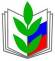 ПРОФСОЮЗ  РАБОТНИКОВ НАРОДНОГО ОБРАЗОВАНИЯ РОССИИПОЛЕВСКАЯ  ГОРОДСКАЯ  ОРГАНИЗАЦИЯ  ПРОФСОЮЗАПРАВО ( 14 апреля 2021) О профессиональных стандартах и должностных обязанностях работников детских лагерей      Письмом Минпросвещения РФ от 01.03.2021 г. № ДГ-409/06 (взамен письма от 26.02.2021 г. № ГД-476/06) органам местного самоуправления и организациям отдыха детей и их оздоровления направлен «Перечень основных нормативных правовых актов, необходимых для руководства и использования в работе организациями отдыха детей и их оздоровления (независимо от организационно-правовых форм и форм собственности) при организации отдыха детей и их оздоровления».В указанный перечень включены (п. 58 – 67) утверждённые приказами Минтруда РФ (от 28.03.2019 г. № 191н, от 2.04.2019 г. № 199н, от 2.04.2019 г. № 197н, от 8.09.2014 г. № 630н, от 8.09.2015 г. № 610н, от 5.05.2018 г. № 298н, от 11.12.2015 г. № 1010н, от 7.05.2015 г. № 281н, от 10.01.2017 г. № 10н, от 25.12.2018 г. № 840н) профессиональные стандарты «Тренер», «Тренер по адаптивной физической культуре и адаптивному спорту», «Инструктор-методист по адаптивной физической культуре и адаптивному спорту», «Инструктор-методист», «Повар», «Педагог дополнительного образования детей и взрослых», «Работник по обеспечению охраны образовательных организаций», «Руководитель предприятия питания», «Специалист в области воспитания» и «Специалист, участвующий в организации деятельности детского коллектива (вожатый)».При применении профессиональных стандартов необходимо учитывать следующее.Согласно ст. 195.1 Трудового кодекса РФ (далее – ТК РФ), профессиональный стандарт – это характеристика квалификации, то есть уровня знаний, умений, профессиональных навыков и опыта работы, необходимой работнику для осуществления определенного вида профессиональной деятельности, в том числе определенной трудовой функции. В соответствии с ч. 1 ст. 195.3 ТК РФ, профессиональные стандарты обязательны для применения работодателями лишь в части требований к квалификации, то есть к уровню знаний, умений, профессиональных навыков и опыту работы работника. Данное требование закреплёно также в Постановлении Правительства РФ от 27.06.2016 г. № 584.Должностные обязанности работника не относятся к понятию «квалификация» и не содержатся в вышеуказанных профессиональных стандартах. В них содержатся характеристики квалификации по указанным в них возможным наименованиям должностей.Таким образом, при определении должностных обязанностей педагогических и других работников необходимо руководствоваться Единым квалификационным справочником должностей руководителей, специалистов и служащих (ЕКС), разделом «Квалификационные характеристики должностей работников образования», утверждённым приказом Минздравсоцразвития РФ от 26.08.2010 г. № 761н («инструктор-методист», «педагог дополнительного образования», «вожатый»), а также другими разделами ЕКС, которыми утверждены характеристики с перечнями должностных обязанностей по соответствующим должностям.  